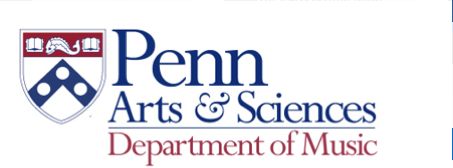 “Songs, Old and New”Today we are celebrating the classics in song, both old and new. We present Italian, French, and German art songs; opera arias; and Broadway favorites. Our surprisingly rich and varied program should please many! We are also celebrating surviving the COVID-19 pandemic, so far… We have all grown during these trying times. We have learned how to use adversity to our advantage, particularly in mastering the "virtual" recital. At the very least, we can reach a larger audience online! So, sit back and relax and enjoy the show!***The University of Pennsylvania, Philadelphia, PennsylvaniaWednesday, April 6, 2022, 8:30 PMEastern Daylight TimeZoom Meeting ID: 981 2996 7220Zoom Passcode: 727000***Complete Zoom Invitation Link: https://upenn.zoom.us/j/98129967220?pwd=d2ZuVlJhVUtNVnpoaGszd05xWnBNUT09***Pikyu May Chan, sopranoKruti Desai, sopranoCaitlin Frazee, sopranoGabriella Gwen, sopranoMichael Smith, baritone***PROGRAMTry to Remember 								 Harvey SchmidtThe Fantasticks							 (1929 – 2018)Michael Smith, baritoneVedrai carino								Wolfgang Amadeus MozartDon Giovanni								(1756–1791)Gabriella Gwen, sopranoNel cor più non mi sento							Giovanni Paisiello										(1740–1816)Kruti Desai, soprano1. Le dromadaire								Francis PoulencLe Bestiaire								(1899-1963)Michael Smith, baritonePopular 									Stephen Schwartz	Wicked									(b. 1948)Caitlin Frazee, sopranoO mio babbino caro								 Giacomo PucciniGianni Schicchi							(1858 –1924)Pikyu May Chan, sopranoFar from the Home I Love  							Jerry Bock Fiddler on the Roof							 (1928–2010)Kruti Desai, soprano2. La chèvre du Thibet							Francis PoulencLe BestiaireMichael Smith, baritoneBurn										Lin-Manuel Miranda 	Hamilton								(b. 1980)Caitlin Frazee, sopranoTill There Was You								Meredith WillsonThe Music Man							(1902–1984)Gabriella Gwen, soprano4. Le dauphin									Francis PoulencLe BestiaireMichael Smith, baritoneDie Forelle, D. 550 								Franz Schubert (1797 –1828)Pikyu May Chan, sopranoGetting to Know You 								Richard RodgersThe King and I							(1902 –1979)Kruti Desai, soprano5. L’écrevisse									Francis PoulencLe BestiaireMichael Smith, baritoneAuf dem Wasser zu singen, D. 774 						Franz Schubert Pikyu May Chan, sopranoThink of Me 								Andrew Lloyd Webber	The Phantom of the Opera						(b. 1948)Caitlin Frazee, soprano6. La carpe									Francis PoulencLe BestiaireMichael Smith, baritoneSummertime									George GershwinPorgy and Bess							(1898–1937)Pikyu May Chan, sopranoWishing You Were Somehow Here Again				Andrew Lloyd Webber	The Phantom of the Opera			Gabriella Gwen, sopranoIn My Own Little Corner 							Richard Rodgers Cinderella Kruti Desai, sopranoGretchen am Spinnrade, D. 118, No. 2 					Franz SchubertPikyu May Chan, sopranoDefying Gravity 								Stephen SchwartzWickedCaitlin Frazee, soprano